รายงานการประเมินตนเอง(Self Assessment Report : SAR)และรายงานผลการดำเนินงานของหลักสูตร (มคอ.7)หลักสูตร................................................... พ.ศ. .............คณะ.....................................มหาวิทยาลัยราชภัฏยะลาประจำปีการศึกษา 2562(ระหว่างวันที่ 1 กรกฎาคม 2562 -วันที่ 30 มิถุนายน 2563)....วัน เดือน ปี ที่รายงานคำนำหลักสูตร...................................ได้จัดทำรายงานการประเมินตนเอง (Self Assessment Report : SAR) ประจำปีการศึกษา 2562  ซึ่งเป็นผลการดำเนินงานในระหว่างวันที่ 1 กรกฎาคม 2562 -                  30 มิถุนายน 2563 โดยใช้หลักเกณฑ์การประกันคุณภาพการศึกษาภายในสถานศึกษา ระดับอุดมศึกษา ของสำนักงานคณะกรรมการการอุดมศึกษา (สกอ.) เพื่อประเมินตัวบ่งชี้ทั้งปัจจัยนำเข้า กระบวนการ และผลผลิต/ผลลัพธ์  โดยสาระสำคัญในรายงานฉบับนี้ คือ ประวัติความเป็นมา ผลการปรับปรุงตามข้อเสนอแนะของผลการประเมินปีที่ผ่านมา ผลการประเมินตนเองในหมวดต่างๆ สรุปผลการประเมินตนเอง และผลการวิเคราะห์จุดเด่นและจุดที่ควรพัฒนา		ผลของการประเมินตนเองในรายงานฉบับนี้ เป็นตัวชี้วัดความสำเร็จในภาพรวมของหลักสูตร  ซึ่งหลักสูตรตระหนักในความสำคัญและพร้อมที่จะนำผลการประเมินมาเป็นแนวทางในการปรับปรุงและพัฒนาคุณภาพการจัดการศึกษาให้มีประสิทธิภาพและประสิทธิผลแก่นักศึกษา สังคม และชุมชนต่อไป(..............................................................)              ประธานหลักสูตร     วันที่ ......................................สารบัญ สารบัญ (ต่อ)บทสรุปสำหรับผู้บริหาร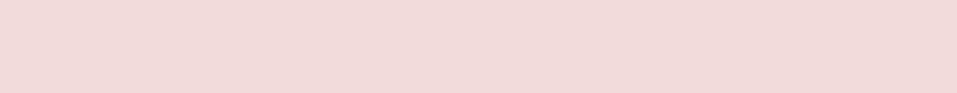 	บรรยายข้อมูลทั่วไป.................................................................................................................. ............................................................................................................................................................................................................................................................................................................................................................	บรรยายผลการประเมินในภาพรวมตามองค์ประกอบคุณภาพ  (ประกอบด้วย องค์ประกอบที่ 1- 6 บรรยายผลการดำเนินงานสั้นๆ พร้อมผลการประเมิน จุดเด่นและแนวทางเสริม  และจุดที่ควรพัฒนาและแนวทางแก้ไข)............................................................................................................................................................................... ......................................................................................................................................................................................................................................................................................................................................................................................................................................................................................................................................................................................................................................................................................................................................................................................................................................................................................................................................................................................................................................................................................บทนำประวัติความเป็นมาของหลักสูตร............................................................................................................................................................................................................................................................................................................................................................................................................................................................................................................ผลการปรับปรุงตามข้อเสนอแนะของผลการประเมินปีที่ผ่านมาหมวดที่ 1 ข้อมูลทั่วไปรหัสหลักสูตร.......................................................หลักสูตร............................................พ.ศ………ISCED ....................................................อาจารย์ประจำหลักสูตรหมายเหตุ : (กรณีที่อาจารย์ประจำหลักสูตรตาม มคอ.2 ไม่มีชื่อในฐานข้อมูลของ CHE QA Online ให้ระบุในช่องหมายเหตุ เช่น ลาออก เกษียณอายุ)…………………………………………………………………………………………………………………………………………………………………………………………………………………………………………………………………………………………………………อาจารย์ผู้สอน สถานที่จัดการเรียนการสอน.....................................................................................ตัวบ่งชี้ที่ 1.1  การบริหารจัดการหลักสูตรตามเกณฑ์มาตรฐานหลักสูตรที่กำหนดโดย สกอ.                    (สำหรับหลักสูตรที่ใช้เกณฑ์มาตรฐานหลักสูตร พ.ศ. 2548)สำหรับหลักสูตรปริญญาตรีผลการประเมินตนเอง สำหรับหลักสูตรระดับบัณฑิตศึกษาผลการประเมินตนเอง ตัวบ่งชี้ที่ 1.1  การบริหารจัดการหลักสูตรตามเกณฑ์มาตรฐานหลักสูตรที่กำหนดโดย สกอ.                    (สำหรับหลักสูตรที่ใช้เกณฑ์มาตรฐานหลักสูตร พ.ศ. 2558) สำหรับหลักสูตรปริญญาตรีผลการประเมินตนเอง สำหรับหลักสูตรระดับบัณฑิตศึกษาผลการประเมินตนเอง หมวดที่ 2 อาจารย์ข้อมูลพื้นฐานคุณภาพอาจารย์ผลงานวิชาการ/งานสร้างสรรค์ของอาจารย์ประจำหลักสูตรข้อมูลผลการดำเนินงาน                                                        ร้อยละ .............ตัวบ่งชี้ที่ 4.1  การบริหารและพัฒนาอาจารย์ผลการประเมินตนเอง (ต้องระบุเหตุผลเฉพาะในกรณีที่ได้คะแนน 4 หรือ 5  )ตัวบ่งชี้ที่ 4.2  คุณภาพอาจารย์ผลการประเมินตนเอง (ต้องระบุเหตุผลเฉพาะในกรณีที่ได้คะแนน 4 หรือ 5 )ตัวบ่งชี้ที่ 4.3  ผลที่เกิดกับอาจารย์ผลการประเมินตนเอง (ต้องระบุเหตุผลเฉพาะในกรณีที่ได้คะแนน 4 หรือ 5)หมวดที่ 3 นักศึกษาและบัณฑิตข้อมูลนักศึกษา(ตั้งแต่ปีการศึกษาที่รับเข้า ถึงปีการศึกษาที่ต้องรายงาน)จำนวนนักศึกษาที่คงอยู่ ณ สิ้นปีการศึกษา ............ คน (กรณีข้อมูลนักศึกษาก่อนปีที่ทำการประเมินให้นำมาจาก มคอ.7 ของปีการศึกษาที่ผ่านมา   กรณีปีการศึกษาที่รับเข้ามีนักศึกษาสำเร็จการศึกษาแล้ว จำนวนนักศึกษาคงอยู่จะเท่ากับจำนวนผู้สำเร็จการศึกษารวมกับจำนวนที่ยังตกค้าง)หมายเหตุ............................................................................................................................................................................................................................................................................................................................................................ปัจจัยที่มีผลกระทบต่อจำนวนนักศึกษา............................................................................................................................................................................................................................................................................................................................................................จำนวนผู้สำเร็จการศึกษา (ปีการศึกษาที่เริ่มใช้หลักสูตรถึงปีการศึกษาที่ต้องรายงาน)หมายเหตุ  การคิดอัตราส่วนผู้สำเร็จการศึกษาเทียบจำนวนผู้สำเร็จการศึกษากับจำนวนนักศึกษาที่คงอยู่ของ  ปีการศึกษาที่รับเข้าปัจจัยที่มีผลกระทบต่อการสำเร็จการศึกษา............................................................................................................................................................................................................................................................................................................................................................ตัวบ่งชี้ที่ 2.1  คุณภาพบัณฑิตตามกรอบมาตรฐานคุณวุฒิระดับอุดมศึกษาแห่งชาติหมายเหตุ  - จำนวนบัณฑิตที่รับการประเมินจากผู้ใช้บัณฑิตจะต้องไม่น้อยกว่าร้อยละ 20 ของจำนวนบัณฑิตที่ได้รับการศึกษา	    - ใช้ข้อมูลบัณฑิตที่จบการศึกษาในปีการศึกษา 2561 และสำรวจความพึงพอใจของผู้ใช้บัณฑิตใน     ปีการศึกษา 2562ผลการดำเนินงาน		อธิบายผลการสำรวจความพึงพอใจของผู้ใช้บัณฑิตตามกรอบมาตรฐานคุณวุฒิระดับอุดมศึกษา 5 ด้าน (สำหรับหลักสูตรครุศาสตร์ 6 ด้าน)............................................................................................................................................................................................................................................................................................................................................................รายการหลักฐาน2.1-12.1-2ผลการประเมินตนเอง (ต้องระบุเหตุผลเฉพาะในกรณีที่ได้คะแนน 4 หรือ 5)ตัวบ่งชี้ที่ 2.2  ร้อยละของบัณฑิตปริญญาตรีที่ได้งานทำหรือประกอบอาชีพอิสระภายใน 1 ปี (สำหรับหลักสูตรระดับปริญญาตรี)วันที่สำรวจ ..................................................หมายเหตุ   - จำนวนบัณฑิตที่ตอบแบบสำรวจจะต้องไม่น้อยกว่าร้อยละ 70 ของจำนวนบัณฑิตที่สำเร็จการศึกษา	    - ใช้ข้อมูลบัณฑิตที่จบการศึกษาในปีการศึกษา 25561  ซึ่งมีการสำรวจภาวะการมีงานทำ                ในปีการศึกษา 2562ผลการดำเนินงาน...........................................................................................................................................................................................................................................................................................................................................................................................................................................................................................................รายการหลักฐาน2.2-12.2-2การวิเคราะห์ผลที่ได้(วิเคราะห์ผลการเปลี่ยนแปลงหรือแนวโน้มของการได้งานทำ โดยใช้ข้อมูลภาวะตลาดแรงงาน ภาวะเศรษฐกิจ และการเปรียบเทียบกับข้อมูลที่ผ่านมาและสถาบันอื่นที่เปิดสอนสาขา/สาขาวิชาเดียวกัน เพื่อเป็นข้อมูลในการพัฒนา/ ปรับปรุงหลักสูตร)	.............................................................................................................................................................................................................................................................................................................................................................................................................................................................................................................................ผลการประเมินตนเอง (ต้องระบุเหตุผลเฉพาะในกรณีที่ได้คะแนน 4 หรือ 5)ตัวบ่งชี้ที่ 2.2  ผลงานของนักศึกษาและผู้สำเร็จการศึกษาในระดับปริญญาโทที่ได้รับการตีพิมพ์เผยแพร่ข้อมูลผลการดำเนินงาน                                                          ร้อยละ .............ผลการดำเนินงาน…………………………………………………………………………………………………………………………………………………………………………………………………………………………………………………………………………………………………………………………รายการหลักฐาน2.2-1  ชื่อเจ้าของบทความ/ผลงาน.ปีที่พิมพ์.ชื่อบทความ/ผลงาน.ชื่อวารสาร/ชื่อรายงานสืบเนื่องจากการประชุมฯ. (กรณีวารสารให้ระบุปีที่.... ฉบับที่.....  กรณีรายงานสืบเนื่องจากการประชุมให้ระบุว่าเป็นการประชุมวันที่.........เดือน........พ.ศ. ..........) 2.2-2  ชื่อเจ้าของบทความ/ผลงาน.ปีที่พิมพ์.ชื่อบทความ/ผลงาน.ชื่อวารสาร/ชื่อรายงานสื่อเนื่องจากการประชุมฯ. (กรณีวารสารให้ระบุปีที่.... ฉบับที่.....  กรณีรายงานสื่อเนื่องจากการประชุมให้ระบุว่าเป็นการประชุมวันที่.........เดือน........พ.ศ. ..........)การวิเคราะห์ผลที่ได้	.............................................................................................................................................................................................................................................................................................................................................................................................................................................................................................................................ผลการประเมินตนเอง (ต้องระบุเหตุผลเฉพาะในกรณีที่ได้คะแนน 4 หรือ 5)ตัวบ่งชี้ที่ 2.2 ผลงานของนักศึกษาและผู้สำเร็จการศึกษาในระดับปริญญาเอกที่ได้รับการตีพิมพ์เผยแพร่ข้อมูลผลการดำเนินงาน                                                          ร้อยละ .............ผลการดำเนินงาน…………………………………………………………………………………………………………………………………………………………………………………………………………………………………………………………………………………………………………………………รายการหลักฐาน2.2-1  ชื่อเจ้าของบทความ/ผลงาน.ปีที่พิมพ์.ชื่อบทความ/ผลงาน.ชื่อวารสาร/ชื่อรายงานสื่อเนื่องจากการประชุมฯ. (กรณีวารสารให้ระบุปีที่.... ฉบับที่.....  กรณีรายงานสื่อเนื่องจากการประชุมให้ระบุว่าเป็นการประชุมวันที่.........เดือน........พ.ศ. ..........)2.2-2  ชื่อเจ้าของบทความ/ผลงาน.ปีที่พิมพ์.ชื่อบทความ/ผลงาน.ชื่อวารสาร/ชื่อรายงานสื่อเนื่องจากการประชุมฯ. (กรณีวารสารให้ระบุปีที่.... ฉบับที่.....  กรณีรายงานสื่อเนื่องจากการประชุมให้ระบุว่าเป็นการประชุมวันที่.........เดือน........พ.ศ. ..........)การวิเคราะห์ผลที่ได้	.............................................................................................................................................................................................................................................................................................................................................................................................................................................................................................................................ผลการประเมินตนเอง (ต้องระบุเหตุผลเฉพาะในกรณีที่ได้คะแนน 4 หรือ 5)ตัวบ่งชี้ที่ 3.1  การรับนักศึกษาผลการประเมินตนเอง (ต้องระบุเหตุผลเฉพาะในกรณีที่ได้คะแนน 4 หรือ 5)ตัวบ่งชี้ที่ 3.2  การส่งเสริมและพัฒนานักศึกษาผลการประเมินตนเอง (ต้องระบุเหตุผลเฉพาะในกรณีที่ได้คะแนน 4 หรือ 5)ตัวบ่งชี้ที่ 3.3  ผลที่เกิดกับนักศึกษาผลการประเมินตนเอง (ต้องระบุเหตุผลเฉพาะในกรณีที่ได้คะแนน 4 หรือ 5)หมวดที่ 4 ข้อมูลสรุปรายวิชาของหลักสูตรและคุณภาพการสอนในหลักสูตรข้อมูลสรุปรายวิชาของหลักสูตรข้อมูลรายวิชา สรุปผลรายวิชาที่เปิดสอนในภาค/ปีการศึกษา (ระบุเป็นค่าร้อยละ)หมายเหตุ	1. นำมาจาก มคอ. 5 ของแต่ละวิชา
		2. S  คือ เป็นที่น่าพอใจ Satisfactory		   U  คือ ไม่เป็นที่น่าพอใจ Unsatisfactory		   V   คือ เข้าร่วมศึกษา (Visiting)		   W  คือ ถอนรายวิชา (withdraw)		   I    คือ การวัดผลยังไม่สิ้นสุด (incomplete)		   PD คือ ผ่านดีเยี่ยม(Pass with Distinction)		   P   คือ ผ่าน(Pass)		3. ข้อมูล IF (ขาดสอบ) และ IM (ไม่ส่งงาน,ไม่สมบูรณ์) ให้กรอกในช่อง I (การวัดผลยังไม่สิ้นสุด)สรุปผลรายวิชาที่มีที่ผลการเรียนไม่ปกติรายวิชาที่มีการประเมินคุณภาพการสอน และแผนการปรับปรุงจากผลการประเมินผลการประเมินคุณภาพการสอนโดยภาพรวม............................................................................................................................................................................................................................................................................................................................................................ประสิทธิผลของกลยุทธ์การสอนการปฐมนิเทศอาจารย์ใหม่การปฐมนิเทศเพื่อชี้แจงหลักสูตร:มี  ไม่มีจำนวนอาจารย์ใหม่: …………………………………………………………………………………จำนวนอาจารย์ที่เข้าร่วมปฐมนิเทศ: ………………………………………………………………….กิจกรรมการพัฒนาวิชาชีพของอาจารย์และบุคลากรสายสนับสนุนตัวบ่งชี้ 5.1 สาระของรายวิชาในหลักสูตรผลการประเมินตนเอง (ต้องระบุเหตุผลเฉพาะในกรณีที่ได้คะแนน 4 หรือ 5)ตัวบ่งชี้ 5.2  การวางระบบผู้สอนและกระบวนการจัดการเรียนการสอนผลการประเมินตนเอง (ต้องระบุเหตุผลเฉพาะในกรณีที่ได้คะแนน 4 หรือ 5)ตัวบ่งชี้ 5.3  การประเมินผู้เรียนผลการประเมินตนเอง (ต้องระบุเหตุผลเฉพาะในกรณีที่ได้คะแนน 4 หรือ 5)ตัวบ่งชี้ 5.4  ผลการดำเนินงานหลักสูตรตามกรอบมาตรฐานคุณวุฒิระดับอุดมศึกษาแห่งชาติ จำนวนข้อที่ต้องดำเนินการในปีนี้.......................ข้อ (ข้อ 1-5 ต้องประเมิน)จำนวนข้อที่ดำเนินการได้จริง..................................ข้อหมายเหตุ กรณีที่หลักสูตรไม่ประเมินในเกณฑ์ข้อใดให้ระบุสาเหตุไว้ในช่องผลการดำเนินงานผลการประเมินตนเอง (ต้องระบุเหตุผลเฉพาะในกรณีที่ได้คะแนน 4 หรือ 5 )หมวดที่ 5 การบริหารหลักสูตรการบริหารหลักสูตรตัวบ่งชี้ที่ 6.1  สิ่งสนับสนุนการเรียนรู้ผลการประเมินตนเอง (ต้องระบุเหตุผลเฉพาะในกรณีที่ได้คะแนน 4 หรือ 5 )หมวดที่ 6 ข้อคิดเห็น และข้อเสนอแนะเกี่ยวกับคุณภาพหลักสูตรจากผู้ประเมินข้อคิดเห็นและข้อเสนอแนะเกี่ยวกับคุณภาพหลักสูตรจากผู้ประเมิน (จากผู้ประเมินปีการศึกษา 2561)สรุปการประเมินหลักสูตรจากผู้สำเร็จการศึกษา (ผู้สำเร็จการศึกษา 2561)การประเมินจากผู้ที่สำเร็จการศึกษา………………………………………………………………………………………………………………………………………………………………………………………………………………………………………………………………………………………………………………………………………………………………………………………………………………………………………………………………ข้อวิพากษ์ที่สำคัญจากผลการประเมิน………………………………………………………………………………………………………………………………………………………………………………………………………………………………………………………………………………………………………………………………………………………………………………………………………………………………………………………………ข้อคิดเห็นของคณาจารย์ต่อผลการประเมิน………………………………………………………………………………………………………………………………………………………………………………………………………………………………………………………………………………………………………………………………………………………………………………………………………………………………………………………………ข้อเสนอการเปลี่ยนแปลงในหลักสูตรจากผลการประเมิน………………………………………………………………………………………………………………………………………………………………………………………………………………………………………………………………………………………………………………………………………………………………………………………………………………………………………………………………สรุปการประเมินหลักสูตรจากผู้มีส่วนเกี่ยวข้อง (ผู้ใช้บัณฑิตของผู้สำเร็จปีการศึกษา 2561)กระบวนการประเมิน………………………………………………………………………………………………………………………………………………………………………………………………………………………………………………………………………………………………………………………………………………………………………………………………………………………………………………………………ข้อวิพากษ์ที่สำคัญจากผลการประเมิน………………………………………………………………………………………………………………………………………………………………………………………………………………………………………………………………………………………………………………………………………………………………………………………………………………………………………………………………ข้อคิดเห็นของคณาจารย์ต่อผลการประเมิน………………………………………………………………………………………………………………………………………………………………………………………………………………………………………………………………………………………………………………………………………………………………………………………………………………………………………………………………ข้อเสนอการเปลี่ยนแปลงในหลักสูตรจากผลการประเมิน………………………………………………………………………………………………………………………………………………………………………………………………………………………………………………………………………………………………………………………………………………………………………………………………………………………………………………………………หมวดที่ 7 การเปลี่ยนแปลงที่มีผลกระทบต่อหลักสูตรการเปลี่ยนแปลงที่มีผลกระทบต่อหลักสูตรการเปลี่ยนแปลงภายในสถาบัน (ถ้ามี) ที่มีผลกระทบต่อหลักสูตรในช่วง 2 ปีที่ผ่านมา………………………………………………………………………………………………………………………………………………………………………………………………………………………………………………………………………………………………………………………………………………………………………………………………………………………………………………………………การเปลี่ยนแปลงภายนอกสถาบัน (ถ้ามี) ที่มีผลกระทบต่อหลักสูตรในช่วง 2 ปีที่ผ่านมา………………………………………………………………………………………………………………………………………………………………………………………………………………………………………………………………………………………………………………………………………………………………………………………………………………………………………………………………หมวดที่ 8 แผนการดำเนินการเพื่อพัฒนาหลักสูตรบันทึกแผนปฏิบัติการประจำปีแผนการดำเนินงานปี................  /ความก้าวหน้าของการดำเนินงานตามแผน (ปีการศึกษา 2562)ข้อเสนอแนะในการพัฒนาหลักสูตร…………………………………………………………………………………………………………………………………………………………………………………………………………………………………………………………………………………………………………แผนปฏิบัติการใหม่สำหรับปีถัดไป (ปีการศึกษา 2563)อาจารย์ประจำหลักสูตรคนที่ 1: ………………………………………………………………………………………………………..ลายเซ็น: …………………………………………………………….. วันที่รายงาน: ………………………………………………………อาจารย์ประจำหลักสูตรคนที่ 2: ………………………………………………………………………………………………………..ลายเซ็น: …………………………………………………………….. วันที่รายงาน: ………………………………………………………อาจารย์ประจำหลักสูตรคนที่ 3: ………………………………………………………………………………………………………..ลายเซ็น: …………………………………………………………….. วันที่รายงาน: ………………………………………………………อาจารย์ประจำหลักสูตรคนที่ 4: ………………………………………………………………………………………………………..ลายเซ็น: …………………………………………………………….. วันที่รายงาน: ………………………………………………………อาจารย์ประจำหลักสูตรคนที่ 5: ………………………………………………………………………………………………………..ลายเซ็น: …………………………………………………………….. วันที่รายงาน: ………………………………………………………เห็นชอบโดย: ……………………………………………………………………………(หัวหน้าภาควิชา/รองคณบดีฝ่ายวิชาการ)ลายเซ็น: …………………………………………………………….. วันที่รายงาน: ………………………………………………………เห็นชอบโดย: ……………………………………………………………………………(คณบดี)ลายเซ็น: …………………………………………………………….. วันที่รายงาน: ………………………………………………………สรุปผลการประเมินตารางที่ 1 สรุปผลประเมินรายตัวบ่งชี้ตามองค์ประกอบคุณภาพ หลักสูตร........................ตารางที่ 2 องค์ประกอบคุณภาพ 6 ด้าน และตัวบ่งชี้ที่ใช้ประเมินคุณภาพการศึกษาภายในตามองค์ประกอบ (สามารถดูการคำนวณได้จากคู่มือการประกันคุณภาพภายใน มหาวิทยาลัยราชภัฏยะลา พ.ศ. 2562  หน้า 170)รายงานผลการวิเคราะห์จุดเด่นและจุดที่ควรพัฒนา องค์ประกอบที่ 2-6ตารางที่ 3 มาตรฐานการศึกษาของมหาวิทยาลัยราชภัฏ 5 ด้าน และตัวบ่งชี้ที่ใช้ประเมินคุณภาพการศึกษาภายในของมหาวิทยาลัยราชภัฏยะลา  (สามารถดูการคำนวณได้จากคู่มือการประกันคุณภาพภายใน มหาวิทยาลัยราชภัฏยะลา พ.ศ. 2562  หน้า 171)รายงานผลการวิเคราะห์จุดเด่นและจุดที่ควรพัฒนา มาตรฐานที่ 1-5หน้าคำนำสารบัญสารบัญตาราง/รูปภาพ/แผนภาพ (ถ้ามี)บทสรุปสำหรับผู้บริหาร.....บทนำ .....-  ประวัติความเป็นมาของหลักสูตร.....-  ผลการปรับปรุงตามข้อเสนอแนะของผลการประเมินปีที่ผ่านมา.....หมวดที่ 1 ข้อมูลทั่วไป.....-  ตัวบ่งชี้ที่ 1.1 การบริหารจัดการหลักสูตรตามเกณฑ์มาตรฐานหลักสูตรที่กำหนดโดย สกอ......หมวดที่ 2 อาจารย์.....-  ตัวบ่งชี้ที่ 4.1 การบริหารและพัฒนาอาจารย์.....-  ตัวบ่งชี้ที่ 4.2 คุณภาพอาจารย์-  ตัวบ่งชี้ที่ 4.3 ผลที่เกิดกับอาจารย์.....หมวดที่ 3 นักศึกษาและบัณฑิต.....-  ตัวบ่งชี้ที่ 2.1 คุณภาพบัณฑิตตามกรอบมาตรฐานคุณวุฒิระดับอุดมศึกษาแห่งชาติ.....-  ตัวบ่งชี้ที่ 2.2 ร้อยละของบัณฑิตปริญญาตรีที่ได้งานทำหรือประกอบอาชีพอิสระภายใน 1 ปี (กรณีหลักสูตรระดับปริญญาตรี).....-  ตัวบ่งชี้ที่ 2.2 ผลงานของนักศึกษาและผู้สำเร็จการศึกษาในระดับปริญญาโท/ปริญญาเอกที่ได้รับการตีพิมพ์เผยแพร่ (กรณีหลักสูตรระดับบัณฑิตศึกษา).....-  ตัวบ่งชี้ที่ 3.1 การรับนักศึกษา .....-  ตัวบ่งชี้ที่ 3.2 การส่งเสริมและพัฒนานักศึกษา.....-  ตัวบ่งชี้ที่ 3.3 ผลที่เกิดกับนักศึกษา.....หมวดที่ 4 ข้อมูลสรุปรายวิชาของหลักสูตรและคุณภาพการสอนในหลักสูตรข้อมูลสรุปรายวิชาของหลักสูตร.....-  ตัวบ่งชี้ 5.1 สาระของรายวิชาในหลักสูตร.....-  ตัวบ่งชี้ 5.2 การวางระบบผู้สอนและกระบวนการจัดการเรียนการสอน.....-  ตัวบ่งชี้ 5.3 การประเมินผู้เรียน.....- ตัวบ่งชี้ 5.4 ผลการดำเนินงานหลักสูตรตามกรอบมาตรฐานคุณวุฒิระดับอุดมศึกษาแห่งชาติ.....หมวดที่ 5 การบริหารหลักสูตร.....-  ตัวบ่งชี้ที่ 6.1 สิ่งสนับสนุนการเรียนรู้.....หน้าหมวดที่ 6 ข้อคิดเห็น และข้อเสนอแนะเกี่ยวกับคุณภาพหลักสูตรจากผู้ประเมิน.....หมวดที่ 7 การเปลี่ยนแปลงที่มีผลกระทบต่อหลักสูตร.....หมวดที่ 8 แผนการดำเนินการเพื่อพัฒนาหลักสูตร.....สรุปผลการประเมินตนเอง.....ผลการวิเคราะห์จุดเด่นและจุดที่ควรพัฒนา.....ข้อเสนอแนะแนวทางการพัฒนาผลการปรับปรุงคนที่มคอ. 2ปัจจุบัน (ณ สิ้นรอบปีการศึกษาที่ประเมิน)12345คนที่ชื่ออาจารย์ผู้สอน123456ตนเองข้อที่เกณฑ์การประเมินผลการดำเนินงานรายการหลักฐาน1จำนวนอาจารย์ประจำหลักสูตร 1.1-1.11.1-1.22คุณสมบัติของอาจารย์ประจำหลักสูตร (คุณวุฒิระดับปริญญาโทหรือเทียบเท่า หรือดำรงตำแหน่งทางวิชาการไม่ต่ำกว่าผู้ช่วยศาสตราจารย์ ในสาขาที่ตรงหรือสัมพันธ์กับสาขาวิชาที่เปิดสอน อย่างน้อย 2 คน)1.1-2.11.1-2.23การปรับปรุงหลักสูตรตามรอบระยะเวลาที่กำหนด (ต้องไม่เกิน 5 ปี (จะต้องปรับปรุงให้เสร็จและอนุมัติ/ให้ความเห็นชอบโดยสภามหาวิทยาลัย/สถาบัน เพื่อให้หลักสูตรใช้งานในปีที่ 6) หมายเหตุ สำหรับหลักสูตร 5 ปี ประกาศใช้ในปีที่ 7 หรือหลักสูตร 6 ปี ประกาศใช้ในปีที่ 8))1.1-3.11.1-3.2ผลดำเนินงาน (เกณฑ์ระดับปริญญาตรี 3 ข้อ)ผลการประเมินผ่านเกณฑ์………..….ข้อ          หลักสูตรได้มาตรฐาน  หลักสูตรไม่ได้มาตรฐานตนเองข้อที่เกณฑ์การประเมินผลการดำเนินงานรายการหลักฐาน1จำนวนอาจารย์ประจำหลักสูตร (ไม่น้อยกว่า 5 คนและเป็นอาจารย์ประจำเกินกว่า 1 หลักสูตรไม่ได้และประจำหลักสูตรตลอดระยะเวลาที่จัดการศึกษาตามหลักสูตรนั้น)1.1-1.11.1-1.22คุณสมบัติของอาจารย์ประจำหลักสูตร (มีคุณสมบัติเป็นอาจารย์ผู้รับผิดชอบหลักสูตร หรืออาจารย์ที่ปรึกษาวิทยานิพนธ์ หรืออาจารย์ผู้สอบวิทยานิพนธ์ หรืออาจารย์ผู้สอน)1.1-2.11.1-2.23คุณสมบัติของอาจารย์ผู้รับผิดชอบหลักสูตร (คุณวุฒิไม่ต่ำกว่าปริญญาเอกหรือเทียบเท่า หรือดำรงตำแหน่งรองศาสตราจารย์ขึ้นไป ในสาขาวิชานั้นหรือสาขาวิชาที่สัมพันธ์กันจำนวนอย่างน้อย 3 คน)1.1-3.11.1-3.24คุณสมบัติของอาจารย์ผู้สอน (1. อาจารย์ประจำหรือผู้ทรงคุณวุฒิภายนอกสถาบัน มีคุณวุฒิปริญญาโทหรือดำรงตำแหน่งทางวิชาการไม่ต่ำกว่าผู้ช่วยศาสตราจารย์ ในสาขาวิชานั้นหรือสาขาวิชาที่สัมพันธ์กัน และ 2.มีประสบการณ์ด้านการสอน และ 3.มีประสบการณ์ในการทำวิจัยที่ไม่ใช่ส่วนหนึ่งของการศึกษาเพื่อรับปริญญา)1.1-4.11.1-4.25คุณสมบัติของอาจารย์ที่ปรึกษาวิทยานิพนธ์หลักและอาจารย์ที่ปรึกษาการค้นคว้าอิสระ (1. เป็นอาจารย์ประจำที่มีคุณวุฒิปริญญาเอกหรือดำรงตำแหน่งทางวิชาการไม่ต่ำกว่ารองศาสตราจารย์ ในสาขาวิชานั้นหรือสาขาวิชาที่สัมพันธ์กัน และ 2.มีประสบการณ์ในการทำวิจัยที่ไม่ใช่ส่วนหนึ่งของการศึกษาเพื่อรับปริญญา)1.1-5.11.1-5.26คุณสมบัติของอาจารย์ที่ปรึกษาวิทยานิพนธ์ร่วม (ถ้ามี) 1. เป็นอาจารย์ประจำหรือผู้ทรงคุณวุฒิภายนอกที่มีคุณวุฒิปริญญาเอกหรือดำรงตำแหน่งทางวิชาการไม่ต่ำกว่ารองศาสตราจารย์ ในสาขาวิชานั้นหรือสาขาวิชาที่สัมพันธ์กันและ 2.มีประสบการณ์ในการทำวิจัยที่ไม่ใช่ส่วนหนึ่งของการศึกษาเพื่อรับปริญญา1.1-6.11.1-6.27คุณสมบัติของอาจารย์ผู้สอบวิทยานิพนธ์ (1. อาจารย์ประจำและผู้ทรงคุณวุฒิภายนอกสถาบัน ที่มีคุณวุฒิปริญญาเอกหรือเทียบเท่าหรือดำรงตำแหน่งทางวิชาการไม่ต่ำกว่ารองศาสตราจารย์ ในสาขาวิชานั้นหรือสาขาวิชาที่สัมพันธ์กันและ 2.มีประสบการณ์ในการทำวิจัยที่ไม่ใช่ส่วนหนึ่งของการศึกษาเพื่อรับปริญญา)1.1-7.11.1-7.28การตีพิมพ์เผยแพร่ผลงานของผู้สำเร็จการศึกษา1.1-8.11.1-8.29ภาระงานอาจารย์ที่ปรึกษาวิทยานิพนธ์และการค้นคว้าอิสระในระดับบัณฑิตศึกษา (วิทยานิพนธ์ อาจารย์ 1 คน ต่อ นักศึกษา 5 คน การค้นคว้าอิสระ อาจารย์ 1 คน ต่อ นักศึกษา 15 คน หากเป็นที่ปรึกษาทั้ง 2 ประเภทให้เทียบสัดส่วนนักศึกษาที่ทำวิทยานิพนธ์ 1 คนเทียบเท่ากับ นักศึกษาที่ค้นคว้าอิสระ 3 คน)1.1-9.11.1-9.210อาจารย์ที่ปรึกษาวิทยานิพนธ์และการค้นคว้าอิสระในระดับบัณฑิตศึกษามีผลงานวิจัยอย่างต่อเนื่องและสม่ำเสมอ (ควรมีอย่างน้อย 1 เรื่องในรอบ 5 ปี โดยนับรวมปีที่ประเมิน)1.1-10.11.1-10.211การปรับปรุงหลักสูตรตามรอบระยะเวลาที่กำหนด (ต้องไม่เกิน 5 ปี (จะต้องปรับปรุงให้เสร็จและอนุมัติ/ให้ความเห็นชอบโดยสภามหาวิทยาลัย/สถาบัน เพื่อให้หลักสูตรใช้งานในปีที่ 6) หมายเหตุ สำหรับหลักสูตร 5 ปี ประกาศใช้ในปีที่ 7 หรือหลักสูตร 6 ปี ประกาศใช้ในปีที่ 8))1.1-11.11.1-11.2ผลดำเนินงาน (เกณฑ์ระดับปริญญาโท/เอก 11 ข้อ)ผลการประเมินผ่านเกณฑ์………..….ข้อ          หลักสูตรได้มาตรฐาน  หลักสูตรไม่ได้มาตรฐานตนเองข้อที่เกณฑ์การประเมินผลการดำเนินงานรายการหลักฐาน1จำนวนอาจารย์ผู้รับผิดชอบหลักสูตร(ไม่น้อยกว่า 5 คนและเป็นอาจารย์ผู้รับผิดชอบหลักสูตร เกินกว่า 1 หลักสูตรไม่ได้และประจำหลักสูตรตลอดระยะเวลาที่จัดการศึกษาตามหลักสูตรนั้น)1.1-1.11.1-1.22คุณสมบัติของอาจารย์ผู้รับผิดชอบหลักสูตร (มีคุณวุฒิปริญญาโทหรือเทียบเท่า หรือดำรงตำแหน่งทางวิชาการไม่ต่ำกว่าผู้ช่วยศาสตราจารย์ และ มีผลงานทางวิชาการ 1 รายการใน 5 ปี ย้อนหลัง)1.1-2.11.1-2.23คุณสมบัติของอาจารย์ประจำหลักสูตร (มีคุณวุฒิปริญญาโทหรือเทียบเท่า หรือดำรงตำแหน่งทางวิชาการไม่ต่ำกว่าผู้ช่วยศาสตราจารย์ และ มีผลงานทางวิชาการ 1 รายการใน 5 ปี ย้อนหลัง)1.1-3.11.1-3.24คุณสมบัติของอาจารย์ผู้สอน (ที่เป็นอาจารย์ประจำ มีคุณวุฒิปริญญาโทหรือเทียบเท่า หรือดำรงตำแหน่งทางวิชาการไม่ต่ำกว่าผู้ช่วยศาสตราจารย์ ในสาขาวิชานั้นหรือสาขาวิชาที่สัมพันธ์กันหรือสาขาวิชาของรายวิชาที่สอนรายละเอียด)1.1-4.15คุณสมบัติของ อาจารย์ผู้สอน ที่เป็นอาจารย์พิเศษ (ถ้ามี) มีคุณวุฒิปริญญาโท หรือ คุณวุฒิปริญญาตรีหรือเทียบเท่าและมีประสบการณ์ทำงานที่เกี่ยวข้องกับวิชาที่สอนไม่น้อยกว่า 6 ปี ทั้งนี้ มีชั่วโมงสอนไม่เกินร้อยละ 50 ของรายวิชา โดยมีอาจารย์ประจำเป็นผู้รับผิดชอบรายวิชานั้น1.1-5.16การปรับปรุงหลักสูตรตามรอบระยะเวลาที่กำหนด ต้องไม่เกิน 5 ปี (จะต้องปรับปรุงให้เสร็จและอนุมัติ/ให้ความเห็นชอบโดยสภามหาวิทยาลัย/สถาบัน เพื่อให้หลักสูตรใช้งานในปีที่ 6) 1.1-6.1ผลดำเนินงาน (เกณฑ์ระดับปริญญาตรี 6 ข้อ)ผลการประเมินผ่านเกณฑ์………..….ข้อ          หลักสูตรได้มาตรฐาน  หลักสูตรไม่ได้มาตรฐานตนเองข้อที่เกณฑ์การประเมินผลการดำเนินงานรายการหลักฐาน1จำนวนอาจารย์ผู้รับผิดชอบหลักสูตร1.1-1.11.1-1.22คุณสมบัติของผู้รับผิดชอบหลักสูตร1.1-2.11.1-2.23คุณสมบัติของอาจารย์ประจำหลักสูตร1.1-3.11.1-3.24คุณสมบัติของอาจารย์ผู้สอน1.1-4.11.1-4.25คุณสมบัติของอาจารย์ที่ปรึกษาวิทยานิพนธ์หลักและอาจารย์ที่ปรึกษาการค้นคว้าอิสระ1.1-5.11.1-5.26คุณสมบัติของอาจารย์ที่ปรึกษาวิทยานิพนธ์ร่วม (ถ้ามี)1.1-6.11.1-6.27คุณสมบัติของอาจารย์ผู้สอบวิทยานิพนธ์1.1-7.11.1-7.28การตีพิมพ์เผยแพร่ผลงานของผู้สำเร็จการศึกษา1.1-8.11.1-8.29ภาระงานอาจารย์ที่ปรึกษาวิทยานิพนธ์และการค้นคว้าอิสระในระดับบัณฑิตศึกษา1.1-9.11.1-9.210การปรับปรุงหลักสูตรตามรอบระยะเวลาที่กำหนด1.1-10.11.1-10.2ผลดำเนินงาน (เกณฑ์ระดับปริญญาโท/เอก 10 ข้อ)ผลการประเมินผ่านเกณฑ์………..….ข้อ          หลักสูตรได้มาตรฐาน  หลักสูตรไม่ได้มาตรฐานรายการข้อมูลพื้นฐานจำนวน- จำนวนอาจารย์ประจำหลักสูตรปัจจุบันทั้งหมด- จำนวนอาจารย์ประจำที่มีวุฒิปริญญาเอก- จำนวนอาจารย์ประจำที่ดำรงตำแหน่งทางวิชาการ อ.- จำนวนอาจารย์ประจำที่ดำรงตำแหน่งทางวิชาการ ผศ.- จำนวนอาจารย์ประจำที่ดำรงตำแหน่งทางวิชาการ รศ.- จำนวนอาจารย์ประจำที่ดำรงตำแหน่งทางวิชาการ ศ.รายการข้อมูลพื้นฐานน้ำหนักจำนวนบทความวิจัยหรือบทความวิชาการฉบับสมบูรณ์ที่ตีพิมพ์ในรายงานสืบเนื่องจากการประชุมวิชาการระดับชาติ0.2มีการยื่นจดอนุสิทธิบัตร0.2บทความวิจัยหรือบทความวิชาการฉบับสมบูรณ์ที่ตีพิมพ์ในรายงานสืบเนื่องจากการประชุม วิชาการระดับนานาชาติ0.4มีการยื่นจดอนุสิทธิบัตร0.4บทความวิจัยหรือบทความวิชาการฉบับสมบูรณ์ที่ตีพิมพ์ในรายงานสืบเนื่องจากการประชุมวิชาการระดับนานาชาติ ที่ได้ตีพิมพ์เผยแพร่ในฐานข้อมูลระดับนานาชาติตามประกาศ ก.พ.อ.0.6บทความวิจัยหรือบทความวิชาการฉบับสมบูรณ์ที่ตีพิมพ์ในวารสารวิชาการที่ปรากฏในฐานข้อมูล TCI กลุ่มที่ 20.6มีการจดแจ้งลิขสิทธิ์0.6ผลงานที่ได้รับการจุดอนุสิทธิบัตร0.8บทความวิจัยหรือบทความวิชาการที่ตีพิมพ์ในวารสารทางวิชาการระดับนานาชาติที่ไม่อยู่ในฐานข้อมูลตามประกาศ ก.พ.อ. หรือตีพิมพ์ในวารสารวิชาการที่ปรากฏในฐานข้อมูล TCI กลุ่มที่ 10.8บทความวิจัยหรือบทความวิชาการที่ตีพิมพ์ในวารสารวิชาการระดับนานาชาติที่ปรากฏใน ฐานข้อมูลระดับนานาชาติตามประกาศ ก.พ.อ. หรือระเบียบคณะกรรมการการอุดมศึกษา ว่าด้วย หลักเกณฑ์การพิจารณาวารสารทางวิชาการสำหรับการเผยแพร่ผลงานทางวิชาการ พ.ศ.25621ผลงานวิจัยที่หน่วยงานหรือองค์กรระดับชาติว่าจ้างให้ดำเนินการ1ผลงานค้นพบพันธุ์พืช พันธุ์สัตว์ ที่ค้นพบใหม่และได้รับการจดทะเบียน1ตำราหรือหนังสือหรืองานแปลที่ผ่านการพิจารณาตามหลักเกณฑ์การประเมินตำแหน่งทางวิชาการแต่ไม่ได้นำมาขอรับการประเมินตำแหน่งทางวิชาการ1ผลงานที่ได้รับการจดสิทธิบัตร1ผลงานทางวิชาการในลักษณะอื่นที่ได้รับการประเมินผ่านเกณฑ์การขอตำแหน่งทางวิชาการแล้ว ได้แก่     - ผลงานวิชาการเพื่อพัฒนาอุตสาหกรรม     - ผลงานวิชาการเพื่อพัฒนาการเรียนการสอนและการเรียนรู้     - ผลงานวิชาการเพื่อพัฒนานโยบายสาธารณะ     - ผลงานวิชาการรับใช้สังคม     - กรณีศึกษา     - ตำราหรือหนังสือหรืองานแปล     - ซอฟต์แวร์     - พจนานุกรม สารานุกรม นามานุกรม และงานวิชาการในลักษณะเดียวกัน1- งานสร้างสรรค์ที่มีการเผยแพร่สู่สาธารณะในลักษณะใดลักษณะหนึ่ง หรือผ่านสื่ออิเล็กทรอนิกส์ online0.2- งานสร้างสรรค์ที่ได้รับการเผยแพร่ในระดับสถาบัน0.4- งานสร้างสรรค์ที่ได้รับการเผยแพร่ในระดับชาติ 0.6- งานสร้างสรรค์ที่ได้รับการเผยแพร่ในระดับความร่วมมือระหว่างประเทศ0.8- งานสร้างสรรค์ที่ได้รับการเผยแพร่ในระดับภูมิภาคอาเซียน1- งานสร้างสรรค์ที่ได้รับการเผยแพร่ในระดับนานาชาติ 1- จำนวนอาจารย์ประจำหลักสูตรปัจจุบันทั้งหมดผลงานจำนวนผลงาน ผลรวมถ่วงน้ำหนักงานวิจัยกรณีที่ 1 ค่าน้ำหนัก 0.20กรณีที่ 2 ค่าน้ำหนัก 0.40กรณีที่ 3 ค่าน้ำหนัก 0.60กรณีที่ 4 ค่าน้ำหนัก 0.80กรณีที่ 5 ค่าน้ำหนัก 1.00งานสร้างสรรค์กรณีที่ 1 ค่าน้ำหนัก 0.20กรณีที่ 2 ค่าน้ำหนัก 0.40กรณีที่ 3 ค่าน้ำหนัก 0.60กรณีที่ 4 ค่าน้ำหนัก 0.80กรณีที่ 5 ค่าน้ำหนัก 1.00รวมผลรวมถ่วงน้ำหนักของผลงานทางวิชาการของอาจารย์ประจำหลักสูตรจำนวนอาจารย์ประจำหลักสูตร=x 100=x 100คะแนนที่ได้=ร้อยละของผลรวมถ่วงน้ำหนักของผลงานทางวิชาการของอาจารย์ประจำหลักสูตรx 5คะแนนที่ได้=ร้อยละของผลรวมถ่วงน้ำหนักของผลงานทางวิชาการของอาจารย์ประจำหลักสูตรที่กำหนดให้เป็นคะแนนเต็ม 5 x 5=x 5=x 5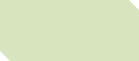 =ผลการดำเนินงานรายการหลักฐานอธิบายผลการดำเนินงาน- ระบบการรับและแต่งตั้งอาจารย์ประจำหลักสูตร ....................................................................................................................- ระบบการบริหารอาจารย์ ....................................................................................................................- ระบบการส่งเสริมและพัฒนาอาจารย์ ....................................................................................................................4.1-14.1-2คะแนนการประเมินตนเองเหตุผล...............คะแนนผลการดำเนินงานรายการหลักฐาน- ร้อยละอาจารย์ที่มีวุฒิปริญญาเอก   หลักสูตร.....................มีอาจารย์ประจำหลักสูตร จำนวน ..... คน  ในที่นี้เป็นอาจารย์ที่มีคุณวุฒิปริญญาเอก จำนวน .... คน  ได้แก่ ดร. ................  ดร. ................  คิดเป็นร้อยละอาจารย์ที่มีวุฒิปริญญาเอก ร้อยละ.......... คิดเป็น .......... คะแนน- ร้อยละอาจารย์ที่มีตำแหน่งทางวิชาการ เป็นอาจารย์ที่มีตำแหน่งทางวิชาการ จำนวน .... คน  ได้แก่ ผศ. ................  รศ. ................  คิดเป็นร้อยละอาจารย์ที่มีตำแหน่งทางวิชาการ ร้อยละ..........  คิดเป็น .......... คะแนน- ผลงานวิชาการของอาจารย์ประจำหลักสูตร ได้แก่ อ. .................... (....ชื่อผลงาน....)   อ. ................ (....ชื่อผลงาน....)  คิดเป็นร้อยละของผลรวมถ่วงน้ำหนักของผลงานทางวิชาการของอาจารย์ประจำหลักสูตร ..........  คิดเป็น .......... คะแนน- จำนวนบทความของอาจารย์ประจำหลักสูตรปริญญาเอกที่ได้รับการอ้างอิงในฐานข้อมูล TCI และ SCOPUS ต่อจำนวนอาจารย์ประจำหลักสูตร (กรณีหลักสูตรระดับปริญญาเอก)  ได้แก่ อ. .................... (ชื่อผลงาน)  อ. ................ (ชื่อผลงาน)  คิดเป็น .......... คะแนน 4.2-14.2-2คะแนนการประเมินตนเองเหตุผลคะแนนเฉลี่ย ...............ผลการดำเนินงานรายการหลักฐานอธิบายผลการดำเนินงาน- อัตราการคงอยู่ของอาจารย์ (อธิบายให้เห็นว่าตั้งแต่ปรับปรุง/พัฒนาหลักสูตรมีการเปลี่ยนแปลงอาจารย์ประจำหลักสูตรหรือไม่ หากมีการเปลี่ยนแปลง เปลี่ยนในปีการศึกษาใด เพราะเหตุใด อธิบายเพื่อให้เห็นแนวโน้มการคงอยู่ของอาจารย์ประจำหลักสูตร)........................................................................................................................................................................................................................................- ความพึงพอใจของอาจารย์ (อธิบายให้เห็นผลการประเมินความพึงพอใจของอาจารย์ที่มีต่อการบริหารจัดการหลักสูตรอย่างน้อย 3 ปีย้อนหลัง และมีข้อมูลที่แสดงผลความพึงพอใจเพื่อให้เห็นแนวโน้ม)....................................................................................................................4.3-14.3-2คะแนนการประเมินตนเองเหตุผล...............คะแนนปีการศึกษาที่รับเข้า/จำนวนนักศึกษาคงอยู่25.....25.....25.....25.....25.....25.....25.....25.....25.....25.....ปีการศึกษาที่รับเข้า25.....25.....25.....25.....25.....25.....25.....25.....25.....25.....ปีการศึกษาที่รับเข้าจำนวนผู้สำเร็จการศึกษาร้อยละจำนวนผู้สำเร็จการศึกษาร้อยละจำนวนผู้สำเร็จการศึกษาร้อยละจำนวนผู้สำเร็จการศึกษาร้อยละจำนวนผู้สำเร็จการศึกษาร้อยละ25.....25.....25.....25.....25.....ข้อมูลพื้นฐานจำนวนจำนวนบัณฑิตที่ได้รับการประเมินทั้งหมดคะแนนเฉลี่ยที่ได้จากการประเมินบัณฑิต (คะแนนเต็ม 5)จำนวนผู้สำเร็จการศึกษาระดับปริญญาตรีทั้งหมดคะแนนการประเมินตนเองเหตุผล...............คะแนนข้อมูลพื้นฐานจำนวนจำนวนบัณฑิตทั้งหมดจำนวนบัณฑิตระดับปริญญาตรีที่ตอบแบบสำรวจเรื่องการมีงานทำภายใน 1 ปี หลังสำเร็จการศึกษาจำนวนบัณฑิตระดับปริญญาตรีที่ได้งานทำภายใน 1 ปีหลังสำเร็จการศึกษา (ไม่นับรวมผู้ที่ประกอบอาชีพอิสระ)จำนวนบัณฑิตระดับปริญญาตรีที่ประกอบอาชีพอิสระจำนวนผู้สำเร็จการศึกษาระดับปริญญาตรีที่มีงานทำก่อนเข้าศึกษาจำนวนบัณฑิตระดับปริญญาตรีที่ศึกษาต่อระดับบัณฑิตศึกษาจำนวนบัณฑิตระดับปริญญาตรีที่อุปสมบทจำนวนบัณฑิตระดับปริญญาตรีที่เกณฑ์ทหารจำนวนบัณฑิตระดับปริญญาตรีที่มีกิจการของตนเองที่มีรายได้ประจำอยู่แล้วคะแนนการประเมินตนเองเหตุผล...............คะแนนข้อมูลพื้นฐานน้ำหนักจำนวน- บทความฉบับสมบูรณ์ที่ตีพิมพ์ในลักษณะใดลักษณะหนึ่ง 0.1-บทความฉบับสมบูรณ์ที่ตีพิมพ์ในรายงานสืบเนื่องจากการประชุมวิชาการระดับชาติ0.2- บทความฉบับสมบูรณ์ที่ตีพิมพ์ในรายงานสืบเนื่องจากการประชุมวิชาการระดับนานาชาติ0.4- ผลงานที่ได้รับการจดอนุสิทธิบัตร0.4- บทความที่ตีพิมพ์ในวารสารวิชาการที่ปรากฏในฐานข้อมูล TCI กลุ่มที่ 20.6- บทความที่ตีพิมพ์ในวารสารวิชาการระดับนานาชาติที่ไม่อยู่ในฐานข้อมูล ตามประกาศ ก.พ.อ. หรือตีพิมพ์ในวารสารวิชาการที่ปรากฏใน ฐานข้อมูล TCI กลุ่มที่ 10.8- บทความที่ตีพิมพ์ในวารสารวิชาการระดับนานาชาติที่ปรากฏในฐานข้อมูลระดับนานาชาติตามประกาศ ก.พ.อ. หรือระเบียบคณะกรรมการการอุดมศึกษา ว่าด้วยหลักเกณฑ์การพิจารณาวารสารทางวิชาการสำหรับการเผยแพร่ผลงานทางวิชาการ พ.ศ. 25621.0- ผลงานที่ได้รับการจดสิทธิบัตร1.0- งานสร้างสรรค์ที่มีการเผยแพร่สู่สาธารณะในลักษณะใดลักษณะหนึ่ง หรือผ่านสื่ออิเล็กทรอนิกส์ online0.2- งานสร้างสรรค์ที่ได้รับการเผยแพร่ในระดับสถาบัน 0.4- งานสร้างสรรค์ที่ได้รับการเผยแพร่ในระดับชาติ0.6- งานสร้างสรรค์ที่ได้รับการเผยแพร่ในระดับความร่วมมือระหว่างประเทศ 0.8- งานสร้างสรรค์ที่ได้รับการเผยแพร่ในระดับภูมิภาคอาเซียน1- งานสร้างสรรค์ที่ได้รับการเผยแพร่ในระดับนานาชาติ1- จำนวนผู้สำเร็จการศึกษาระดับปริญญาโททั้งหมดผลงานจำนวนผลงาน ผลรวมถ่วงน้ำหนักงานวิจัยกรณีที่ 1 ค่าน้ำหนัก 0.10กรณีที่ 2 ค่าน้ำหนัก 0.20กรณีที่ 3 ค่าน้ำหนัก 0.40กรณีที่ 4 ค่าน้ำหนัก 0.60กรณีที่ 5 ค่าน้ำหนัก 0.80กรณีที่ 6 ค่าน้ำหนัก 1.00งานสร้างสรรค์กรณีที่ 1 ค่าน้ำหนัก 0.20กรณีที่ 2 ค่าน้ำหนัก 0.40กรณีที่ 3 ค่าน้ำหนัก 0.60กรณีที่ 4 ค่าน้ำหนัก 0.80กรณีที่ 5 ค่าน้ำหนัก 1.00รวมผลรวมถ่วงน้ำหนักของผลงานที่ตีพิมพ์หรือเผยแพร่ของนักศึกษาและผู้สำเร็จการศึกษาระดับปริญญาโทจำนวนผู้สำเร็จการศึกษาระดับปริญญาโททั้งหมด=x 100=x 100คะแนนที่ได้=ร้อยละของผลรวมถ่วงน้ำหนักของผลงานที่ตีพิมพ์หรือเผยแพร่ต่อผู้สำเร็จการศึกษาร้อยละของผลรวมถ่วงน้ำหนักของผลงานที่ตีพิมพ์หรือเผยแพร่ต่อผู้สำเร็จการศึกษาร้อยละของผลรวมถ่วงน้ำหนักของผลงานที่ตีพิมพ์หรือเผยแพร่ต่อผู้สำเร็จการศึกษาร้อยละของผลรวมถ่วงน้ำหนักของผลงานที่ตีพิมพ์หรือเผยแพร่ต่อผู้สำเร็จการศึกษาx 5คะแนนที่ได้=40404040x 5=x 5=x 5=คะแนนการประเมินตนเองเหตุผล...............คะแนนข้อมูลพื้นฐานน้ำหนักจำนวน- บทความฉบับสมบูรณ์ที่ตีพิมพ์ในรายงานสืบเนื่องจากการประชุมวิชาการระดับชาติ0.2- บทความฉบับสมบูรณ์ที่ตีพิมพ์ในรายงานสืบเนื่องจากการประชุมวิชาการระดับนานาชาติ0.4- ผลงานที่ได้รับการจดอนุสิทธิบัตร0.4- บทความที่ตีพิมพ์ในวารสารวิชาการที่ปรากฏในฐานข้อมูล TCI กลุ่มที่ 20.6- บทความที่ตีพิมพ์ในวารสารวิชาการระดับนานาชาติที่ไม่อยู่ในฐานข้อมูล ตามประกาศ ก.พ.อ. หรือตีพิมพ์ในวารสารวิชาการที่ปรากฏใน ฐานข้อมูล TCI กลุ่มที่ 10.8- บทความที่ตีพิมพ์ในวารสารวิชาการระดับนานาชาติที่ปรากฏในฐานข้อมูลระดับนานาชาติตามประกาศ ก.พ.อ. หรือระเบียบคณะกรรมการการอุดมศึกษา ว่าด้วยหลักเกณฑ์การพิจารณาวารสารทางวิชาการสำหรับการเผยแพร่ผลงานทางวิชาการ พ.ศ. 25621.0- ผลงานที่ได้รับการจดสิทธิบัตร1.0- งานสร้างสรรค์ที่มีการเผยแพร่สู่สาธารณะในลักษณะใดลักษณะหนึ่ง หรือผ่านสื่ออิเล็กทรอนิกส์ online0.2- งานสร้างสรรค์ที่ได้รับการเผยแพร่ในระดับสถาบัน 0.4- งานสร้างสรรค์ที่ได้รับการเผยแพร่ในระดับชาติ0.6- งานสร้างสรรค์ที่ได้รับการเผยแพร่ในระดับความร่วมมือระหว่างประเทศ 0.8- งานสร้างสรรค์ที่ได้รับการเผยแพร่ในระดับภูมิภาคอาเซียน1- งานสร้างสรรค์ที่ได้รับการเผยแพร่ในระดับนานาชาติ1- จำนวนผู้สำเร็จการศึกษาระดับปริญญาเอกทั้งหมดผลงานจำนวนผลงาน ผลรวมถ่วงน้ำหนักงานวิจัยกรณีที่ 1 ค่าน้ำหนัก 0.20กรณีที่ 2 ค่าน้ำหนัก 0.40กรณีที่ 3 ค่าน้ำหนัก 0.60กรณีที่ 4 ค่าน้ำหนัก 0.80กรณีที่ 5 ค่าน้ำหนัก 1.00งานสร้างสรรค์กรณีที่ 1 ค่าน้ำหนัก 0.20กรณีที่ 2 ค่าน้ำหนัก 0.40กรณีที่ 3 ค่าน้ำหนัก 0.60กรณีที่ 4 ค่าน้ำหนัก 0.80กรณีที่ 5 ค่าน้ำหนัก 1.00รวมผลรวมถ่วงน้ำหนักของผลงานที่ตีพิมพ์หรือเผยแพร่ของนักศึกษาและผู้สำเร็จการศึกษาระดับปริญญาเอกจำนวนผู้สำเร็จการศึกษาระดับปริญญาเอกทั้งหมด=x 100=x 100คะแนนที่ได้=ร้อยละของผลรวมถ่วงน้ำหนักของผลงานที่ตีพิมพ์หรือเผยแพร่ต่อผู้สำเร็จการศึกษาร้อยละของผลรวมถ่วงน้ำหนักของผลงานที่ตีพิมพ์หรือเผยแพร่ต่อผู้สำเร็จการศึกษาร้อยละของผลรวมถ่วงน้ำหนักของผลงานที่ตีพิมพ์หรือเผยแพร่ต่อผู้สำเร็จการศึกษาร้อยละของผลรวมถ่วงน้ำหนักของผลงานที่ตีพิมพ์หรือเผยแพร่ต่อผู้สำเร็จการศึกษาx 5คะแนนที่ได้=80808080x 5=x 5=x 5=คะแนนการประเมินตนเองเหตุผล...............คะแนนผลการดำเนินงานเอกสารหลักฐานอธิบายผลการดำเนินงาน - การรับนักศึกษา .........................................- การเตรียมความพร้อมก่อนเข้าศึกษา ........................................3.1-13.1-2คะแนนการประเมินตนเองเหตุผล...............คะแนนผลการดำเนินงานเอกสารหลักฐานอธิบายผลการดำเนินงาน - การควบคุมการดูแลการให้คำปรึกษาวิชาการและแนะแนวแก่นักศึกษาในระดับปริญญาตรี .................. - การควบคุมระบบการดูแลการให้คำปรึกษาวิทยานิพนธ์ในระดับบัณฑิตศึกษา ........................... - การพัฒนาศักยภาพนักศึกษาและการเสริมสร้างทักษะการเรียนรู้ในศตวรรษที่ 21..............................3.2-13.2-2คะแนนการประเมินตนเองเหตุผล...............คะแนนผลการดำเนินงานเอกสารหลักฐานแสดงผลที่เกิด - อัตราการคงอยู่ ...................................................... - การสำเร็จการศึกษา .............................................. - ความพึงพอใจ และผลการจัดการข้อร้องเรียนของนักศึกษา ...................................................................3.3-13.3-2คะแนนการประเมินตนเองเหตุผล...............คะแนนภาคการศึกษารหัสรายวิชาชื่อรายวิชาไม่เปิดสอนเปิดสอนเนื้อหาครบเนื้อหาไม่ครบชื่อรายวิชาภาคการศึกษาที่AB+BC+CD+DESUVWIPDPจำนวนนักศึกษาที่ลง ทะเบียนเรียนจำนวนนักศึกษาที่สอบผ่านรายวิชาภาคการศึกษารายวิชาภาคการศึกษาผลการประเมินโดยนักศึกษามาตรฐานผลการเรียนรู้สรุปข้อคิดเห็นของผู้สอน และข้อมูลป้อนกลับจากแหล่งต่างๆแนวทางการแก้ไขหรือปรับปรุงคุณธรรมจริยธรรมความรู้ทักษะทางปัญญาทักษะความสัมพันธ์ระหว่างบุคลและความรับผิดชอบทักษะการวิเคราะห์เชิงตัวเลข การสื่อสารและการใช้เทคโนโลยีสารสนเทศกิจกรรมที่จัดหรือเข้าร่วมจำนวนอาจารย์ที่เข้าร่วมจำนวนบุคลากรสายสนับสนุนที่เข้าร่วมสรุปข้อคิดเห็นและประโยชน์ที่ผู้เข้าร่วมกิจกรรมได้รับผลการดำเนินงานรายการหลักฐานอธิบายผลการดำเนินงาน  - หลักคิดในการออกแบบหลักสูตร ข้อมูลที่ใช้ในการพัฒนาหรือปรับ ปรุงหลักสูตรและวัตถุประสงค์ของหลักสูตร........................................................................................................................................................................  - การปรับปรุงหลักสูตรให้ทันสมัยตามความก้าวหน้าในศาสตร์สาขาวิชานั้น ๆ ....................................................................................................................................................................................5.1-15.1-2คะแนนการประเมินตนเองเหตุผล...............คะแนนผลการดำเนินงานรายการหลักฐานอธิบายผลการดำเนินงาน- การพิจารณากำหนดผู้สอน ..................................................................................................................................................................................... - การกำกับติดตาม และตรวจสอบการจัดทำ มคอ. 3 และมคอ. 4 ......................................................................................................................................................................................- การพิจารณาอนุมัติหัวข้อวิทยานิพนธ์และสารนิพนธ์ในระดับบัณฑิตศึกษา ............................................................................................................................................................................................................  - การแต่งตั้งอาจารย์ที่ปรึกษาวิทยานิพนธ์ และสารนิพนธ์ในระดับบัณฑิตศึกษา......................................................................................................................................................................................  - การกำกับกระบวนการเรียนการสอน .....................................................................................................................................................................................  - การจัดการเรียนการสอนที่มีการฝึกปฏิบัติ ในระดับปริญญาตรี ......................................................................................................................................................................................  - การบูรณาการพันธกิจต่าง ๆ กับการเรียนการสอนในระดับปริญญาตรี ...........................................................................................5.2-15.2-2คะแนนการประเมินตนเองเหตุผล...............คะแนนผลการดำเนินงานรายการหลักฐานอธิบายผลการดำเนินงาน  - การประเมินผลการเรียนรู้ตามกรอบมาตรฐานคุณวุฒิ...........................................................................................  - การตรวจสอบการประเมินผลการเรียนรู้ของนักศึกษา...........................................................................................  - การกำกับการประเมินการจัดการเรียนการสอน และประเมินหลักสูตร (มคอ. 5 มคอ. 6 และ มคอ. 7) ...................................................................................................................................................................................... ..........................................  - การประเมินวิทยานิพนธ์และสารนิพนธ์ในระดับบัณฑิตศึกษา ..................................................................................................................................................................................................................................5.3-15.3-2คะแนนการประเมินตนเองเหตุผล...............คะแนนผ่านไม่ผ่านไม่ประเมินข้อ  ที่ผลการดำเนินงานตามกรอบมาตรฐานคุณวุฒิผลการดำเนินงานรายการหลักฐาน1.อาจารย์ประจำหลักสูตรอย่างน้อยร้อยละ 80 มีส่วนร่วมในการประชุม เพื่อวางแผน ติดตาม และทบทวนการดำเนินงานหลักสูตร5.4-15.4-22.มีรายละเอียดของหลักสูตร ตามแบบ มคอ.2 ที่สอดคล้องกับกรอบมาตรฐานคุณวุฒิแห่งชาติ หรือมาตรฐานคุณวุฒิสาขา/สาขาวิชา (ถ้ามี)5.4-35.4-43.มีรายละเอียดของรายวิชา และรายละเอียดของประสบการณ์ภาคสนาม (ถ้ามี) ตามแบบ มคอ.3 และ มคอ.4 อย่างน้อยก่อนการเปิดสอนในแต่ละภาคการศึกษาให้ครบทุกรายวิชา5.4-55.4-64.จัดทำรายงานผลการดำเนินการของรายวิชา และรายงานผลการดำเนินการของประสบการณ์ภาคสนาม (ถ้ามี) ตามแบบ มคอ.5 และ มคอ.6 ภายใน 30 วัน หลังสิ้นสุดภาคการศึกษาที่เปิดสอนให้ครบทุกรายวิชา5.4-75.4-85.จัดทำรายงานผลการดำเนินการของหลักสูตร ตามแบบ มคอ.7 ภายใน 60 วัน หลังสิ้นสุดปีการศึกษา5.4-95.4-106.มีการทวนสอบผลสัมฤทธิ์ของนักศึกษาตามมาตรฐานผลการเรียนรู้ ที่กำหนดใน มคอ.3 และมคอ.4 (ถ้ามี) อย่างน้อยร้อยละ 25 ของรายวิชาที่เปิดสอนในแต่ละ   ปีการศึกษา5.4-115.4-127.มีการพัฒนา/ปรับปรุงการจัดการเรียนการสอน  กลยุทธ์การสอน หรือ การประเมินผลการเรียนรู้ จากผลการประเมินการดำเนินงานที่รายงานใน มคอ. 7 ปีที่แล้ว5.4-135.4-148.อาจารย์ใหม่ (ถ้ามี) ทุกคน ได้รับการปฐมนิเทศหรือคำแนะนำด้านการจัดการเรียนการสอน5.4-155.4-169.อาจารย์ประจำหลักสูตรทุกคนได้รับการพัฒนาทางวิชาการ และ/หรือวิชาชีพ อย่างน้อยปีละหนึ่งครั้ง5.4-175.4-1810.จำนวนบุคลากรสนับสนุนการเรียนการสอน (ถ้ามี) ได้รับการพัฒนาวิชาการ และ/หรือวิชาชีพ ไม่น้อยกว่าร้อยละ 50 ต่อปี5.4-195.4-2011.ระดับความพึงพอใจของนักศึกษาปีสุดท้าย/บัณฑิตใหม่ที่มีต่อคุณภาพหลักสูตร เฉลี่ยไม่น้อยกว่า 3.5 จากคะแนนเต็ม 5.0(ให้ระบุว่าได้คะแนนความพึงพอใจเท่าใด เช่น 4.35 คะแนน)5.4-215.4-2212.ระดับความพึงพอใจของผู้ใช้บัณฑิตที่มีต่อบัณฑิตใหม่ เฉลี่ยไม่น้อยกว่า 3.5 จากคะแนนเต็ม 5.0(ให้ระบุว่าได้คะแนนความพึงพอใจเท่าใด เช่น 4.35 คะแนน)5.4-235.4-24คะแนนการประเมินตนเองเหตุผล...............คะแนนปัญหาในการบริหารหลักสูตรผลกระทบของปัญหาต่อสัมฤทธิผลตามวัตถุประสงค์ของหลักสูตรแนวทางการป้องกันและแก้ไขปัญหาในอนาคตผลการดำเนินงานรายการหลักฐานอธิการผลการดำเนินงาน  - ระบบการดำเนินงานของภาควิชา/ คณะ/ สถาบันโดยมีส่วนร่วมของอาจารย์ประจำหลักสูตรเพื่อให้มีสิ่งสนับสนุนการเรียนรู้ที่เพียงพอและเหมาะสมต่อการจัดการเรียนการสอน (ระบุผลการประเมินความพึงพอใจของนักศึกษาและอาจารย์ต่อสิ่งสนับสนุนการเรียนรู้).......................................................................................................................................................................................................................  - กระบวนการปรับปรุงตามผลการประเมินความพึงพอใจของนักศึกษาและอาจารย์ต่อสิ่งสนับสนุนการเรียนรู้ ..................................................................................................................................................................................................................................6.1-16.1-2คะแนนการประเมินตนเองเหตุผล...............คะแนนข้อคิดเห็นหรือสาระจากผู้ประเมินความเห็นของผู้รับผิดชอบหลักสูตรการนำไปดำเนินการวางแผนหรือปรับปรุงหลักสูตรแผนดำเนินการกำหนดเวลาที่แล้วเสร็จผู้รับผิดชอบความสำเร็จของแผน / เหตุผลที่ไม่สามารถดำเนินการได้สำเร็จแผนดำเนินการกำหนดเวลาที่แล้วเสร็จผู้รับผิดชอบความสำเร็จของแผน / เหตุผลที่ไม่สามารถดำเนินการได้สำเร็จตัวบ่งชี้ผลการดำเนินงานผลการดำเนินงานผลการดำเนินงานคะแนนประเมินตัวบ่งชี้ตัวตั้งผลลัพธ์(%หรือสัดส่วน)ผลลัพธ์(%หรือสัดส่วน)คะแนนประเมินตัวบ่งชี้ตัวหารผลลัพธ์(%หรือสัดส่วน)ผลลัพธ์(%หรือสัดส่วน)คะแนนประเมินตัวบ่งชี้ที่ 1.1 ผ่าน.....ข้อ(ได้แก่ ข้อ....., ..., ..., ...)ผ่าน.....ข้อ(ได้แก่ ข้อ....., ..., ..., ...)ผ่าน.....ข้อ(ได้แก่ ข้อ....., ..., ..., ...) ได้มาตรฐาน  ไม่ได้มาตรฐานตัวบ่งชี้ที่ 2.1คะแนนเฉลี่ย ...คะแนนเฉลี่ย ...คะแนนเฉลี่ย ...ตัวบ่งชี้ที่ 2.2ร้อยละ ...ร้อยละ ...ตัวบ่งชี้ที่ 2.2ร้อยละ ...ร้อยละ ...ตัวบ่งชี้ที่ 3.1... คะแนน... คะแนน... คะแนนตัวบ่งชี้ที่ 3.2... คะแนน... คะแนน... คะแนนตัวบ่งชี้ที่ 3.3... คะแนน... คะแนน... คะแนนตัวบ่งชี้ที่ 4.1... คะแนน... คะแนน... คะแนนตัวบ่งชี้ที่ 4.2ค่าเฉลี่ยของประเด็นที่หลักสูตรต้องประเมินค่าเฉลี่ยของประเด็นที่หลักสูตรต้องประเมินค่าเฉลี่ยของประเด็นที่หลักสูตรต้องประเมิน- คุณวุฒิปริญญาเอกร้อยละ ...- คุณวุฒิปริญญาเอกร้อยละ ...- ตำแหน่งทางวิชาการร้อยละ ...- ตำแหน่งทางวิชาการร้อยละ ...- ผลงานทางวิชาการร้อยละ ...- ผลงานทางวิชาการร้อยละ ...- บทความของอาจารย์ประจำหลักสูตร ป.เอก ที่ได้รับการอ้างอิงร้อยละ ...- บทความของอาจารย์ประจำหลักสูตร ป.เอก ที่ได้รับการอ้างอิงร้อยละ ...ตัวบ่งชี้ที่ 4.3... คะแนน... คะแนน... คะแนนตัวบ่งชี้ที่ 5.1... คะแนน... คะแนน... คะแนนตัวบ่งชี้ที่ 5.2... คะแนน... คะแนน... คะแนนตัวบ่งชี้ที่ 5.3... คะแนน... คะแนน... คะแนนตัวบ่งชี้ที่ 5.4ร้อยละ ...ร้อยละ ...ตัวบ่งชี้ที่ 5.4ร้อยละ ...ร้อยละ ...ตัวบ่งชี้ที่ 6.1... คะแนน... คะแนน... คะแนนผลการประเมิน (ไม่รวมตัวบ่งชี้ที่ 1.1)ผลการประเมิน (ไม่รวมตัวบ่งชี้ที่ 1.1)ผลการประเมิน (ไม่รวมตัวบ่งชี้ที่ 1.1)ผลการประเมิน (ไม่รวมตัวบ่งชี้ที่ 1.1)
องค์ประกอบที่
คะแนน
ผ่านจำนวนตัวบ่งชี้
I
P
O
คะแนน
เฉลี่ยผลประเมิน
0.01-2.00 ระดับคุณภาพน้อย
2.01-3.00 ระดับคุณภาพปานกลาง
3.01-4.00 ระดับคุณภาพดี
4.01-5.00 ระดับคุณภาพดีมากผลประเมิน
0.01-2.00 ระดับคุณภาพน้อย
2.01-3.00 ระดับคุณภาพปานกลาง
3.01-4.00 ระดับคุณภาพดี
4.01-5.00 ระดับคุณภาพดีมาก1ผ่าน/ไม่ผ่านการประเมินผ่าน/ไม่ผ่านการประเมินผ่าน/ไม่ผ่านการประเมินผ่าน/ไม่ผ่านการประเมินผ่าน/ไม่ผ่านการประเมินผ่าน/ไม่ผ่านการประเมินผ่าน/ไม่ผ่านการประเมินหลักสูตรได้มาตรฐาน/หลักสูตรไม่ได้มาตรฐานหลักสูตรได้มาตรฐาน/หลักสูตรไม่ได้มาตรฐาน2คะแนนเฉลี่ยของทุกตัวบ่งชี้ในองค์ประกอบที่ 2 - 62--2.1, 2.2ระดับคุณภาพ.......................ระดับคุณภาพ.......................3คะแนนเฉลี่ยของทุกตัวบ่งชี้ในองค์ประกอบที่ 2 - 63-3.1, 3.23.3ระดับคุณภาพ.......................ระดับคุณภาพ.......................4คะแนนเฉลี่ยของทุกตัวบ่งชี้ในองค์ประกอบที่ 2 - 634.24.14.3ระดับคุณภาพ.......................ระดับคุณภาพ.......................5คะแนนเฉลี่ยของทุกตัวบ่งชี้ในองค์ประกอบที่ 2 - 64-5.1, 5.2, 5.35.4ระดับคุณภาพ.......................ระดับคุณภาพ.......................6คะแนนเฉลี่ยของทุกตัวบ่งชี้ในองค์ประกอบที่ 2 - 61-6.1-ระดับคุณภาพ.......................ระดับคุณภาพ.......................รวมคะแนนเฉลี่ยของทุกตัวบ่งชี้ในองค์ประกอบที่ 2 - 613ผลการประเมินผลการประเมินผลการประเมินระดับ........ระดับ........ระดับ........จุดเด่นและแนวทางเสริมจุดที่ควรพัฒนาและแนวทางปรับปรุง
มาตรฐานที่จำนวนตัวบ่งชี้
I
P
O
คะแนน
เฉลี่ยผลประเมิน
0.01-2.00 ระดับคุณภาพน้อย
2.01-3.00 ระดับคุณภาพปานกลาง
3.01-4.00 ระดับคุณภาพดี
4.01-5.00 ระดับคุณภาพดีมาก19-3.1, 3.2, 5.1, 5.3, 6.12.1, 2.2, 3.3, 5.4ระดับคุณภาพ.......................244.24.1, 5.24.3ระดับคุณภาพ.......................30---ระดับคุณภาพ.......................40---ระดับคุณภาพ.......................50---ระดับคุณภาพ.......................รวม13ระดับคุณภาพ.......................ผลการประเมินผลการประเมินระดับ........ระดับ........ระดับ........จุดเด่นและแนวทางเสริมจุดที่ควรพัฒนาและแนวทางปรับปรุง